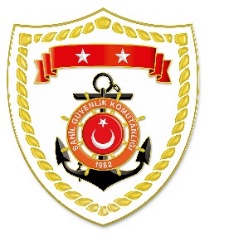 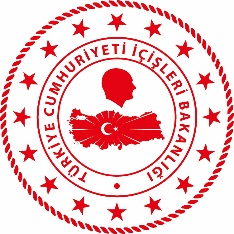 SG Marmara ve Boğazlar Bölge KomutanlığıSG Ege Deniz Bölge KomutanlığıS.NUTARİHTESPİTUYGULANAN İDARİ PARA CEZASI MİKTARI (TL)CEZANIN KESİLDİĞİİL/İLÇE-MEVKİİAÇIKLAMA116 Nisan 2024Yasak sahada kara ve kıllı midye avcılığı yapmak17.836TEKİRDAĞ/Marmaraereğlisi1 işlemde 17.836 TL idari para cezası uygulanmıştır.S.NUTARİHTESPİTUYGULANAN İDARİ PARA CEZASI MİKTARI (TL)CEZANIN KESİLDİĞİİL/İLÇE-MEVKİİAÇIKLAMA116 Nisan 2024Yasak zamanda ahtapot avcılığı yapmak8.279İZMİR/ÇeşmeToplam 8 işlemde 193.013 TL idari para cezası uygulanmıştır.216 Nisan 2024Gemiler için avlanma ruhsat tezkeresi olmadan dalarak ticari avcılık faaliyetinde bulunmak104.990İZMİR/ÇeşmeToplam 8 işlemde 193.013 TL idari para cezası uygulanmıştır.316 Nisan 2024Yasak sahada deniz patlıcanı avcılığı yapmak (4 işlem)52.990İZMİR/ÇeşmeToplam 8 işlemde 193.013 TL idari para cezası uygulanmıştır.416 Nisan 2024Yasak sahada deniz patlıcanı avcılığı yapmak (2 işlem)26.754BALIKESİR/BurhaniyeToplam 8 işlemde 193.013 TL idari para cezası uygulanmıştır.